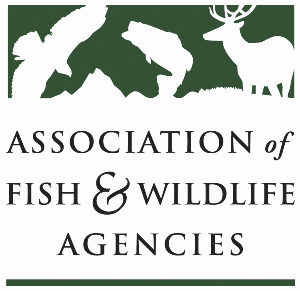 AFWA Feral & free-ranging cat Work groupCo-Chair: Sara Schweitzer (North Carolina Wildlife Resources Commission)Co-Chair: Colin Gillin (Oregon Department of Fish & Wildlife)North American Wildlife and Natural Resources ConferenceHilton Norfolk The Main, Norfolk, VirginiaThursday, March 29, 20188:00 – 10:00 a.m., Meeting Room: FusionAgenda8:00 am	Call to Order/Review Agenda (Sara Schweitzer, NCWRC; Colin Gillin, ODFW)8:05		Introductions8:10		Review and Approval of Minutes – 2017 meeting8:15	Report from Legal Sub-Committee (see “State Wildlife Law Project – summary of development and plans for integration” attached)8:45	Report from Survey Development Group – For September 2018, Chris Serenari & Ashley Gramza – work on analyses and interpretations of results BMP chapters (proposed chapters from discussions at March 2018 meeting)Prevention (of dumping of cats; of free-ranging TNR colonies, etc.)Mgt. of feral and free-ranging cats on state lands Working with partners to support TNC (trap-neuter-confine) – Pat KleinDisease (?) control – diseases and public health – Colin Gillin, Sara SchweitzerOptimizing contribution of research relating to feral cat impactsHuman Dimensions – Ashley Gramza, Chris SerenariLegal language; regulatory messages; model language – Lane KisonakLegal issues – Lane Kisonak; Carol Banbury; Grant SizemoreBy June 1 August 20th, submit anything on each topic/chapterAt Tampa, September, AFWA, present rough draft of BMP. Comments by Nov. 01, 20189:10		Discussion – Reports and Surveys’ findingsWeb site development (promotes prevention of impacts to cats and to wildlife) (e.g., Feral Cat C. of Oregon) – Colin will contact possible web designersHighlight safe, happy, confined cats (see Am. Bird Conservancy’s web page)Highlight successful cat sanctuaries, rehab centers that support cats indoorsHighlight products like fence roller, tubes, catios, etc.Develop events with breweries to show cats indoors products, show nongame wildlife that are typically killed by cats (live specimens), book marks with killed wildlife factsNeed powerful message – support life message9:40	Wrap-up Discussion and Next Steps			10:00		Adjourn